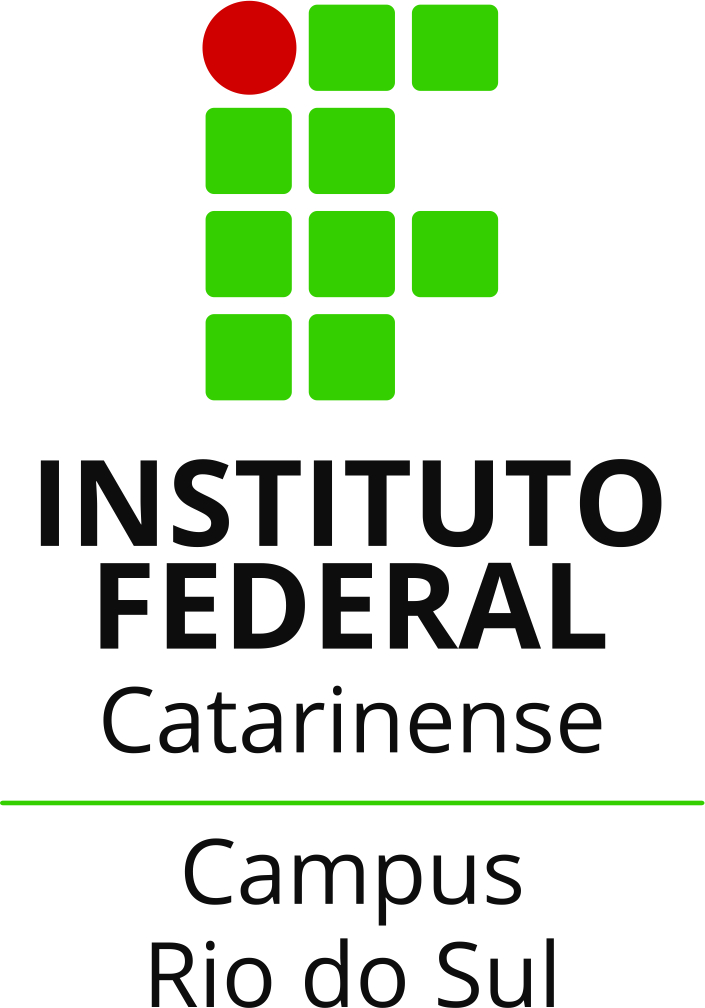  SECRETARIA (UNIDADE URBANA)Horário de atendimentoHorário de atendimento2ª a 5ª feira7h30 – 11h30 13 - 17h 18 – 22h6ª feira7h30 – 11h30 13 - 17hQuadro de atendimento dos servidores do setorQuadro de atendimento dos servidores do setorQuadro de atendimento dos servidores do setorQuadro de atendimento dos servidores do setorQuadro de atendimento dos servidores do setorQuadro de atendimento dos servidores do setorSEGTERQUAQUISEXMANHÃLETÍCIALETÍCIAKATIAKATIAKATIALETÍCIATARDEKATIALETÍCIAKATIALETÍCIAKATIALETÍCIAKATIALETÍCIAKATIALETÍCIANOITEKATIAKATIALETÍCIALETÍCIA-